Cliff Classics Home Activity Ideas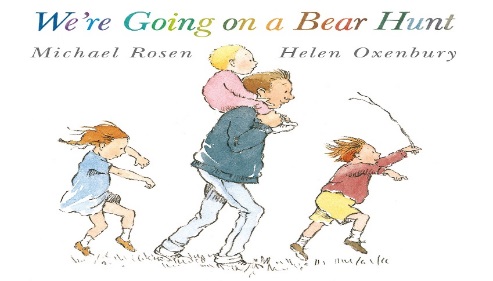 A bear hunt through the woods, looking at colours, shapes and sizes. Collect items to make discovery bottles                                                   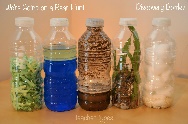 Sensory play in the garden (bare foot) feeling the swishy swashy grass. Dig in the mud and add water. Talk about colours, change and what it feels like. Use ice cubes to look at change and temperature (Snowstorm)Hide a bear and encourage your child to retell the story whilst finding the bear.Enjoy a teddy bear picnic.           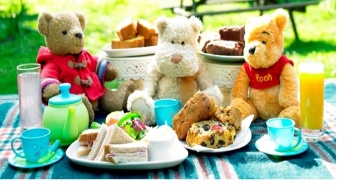 Making dens (Bear cave)Paper plate bear hands and face masks 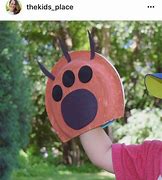 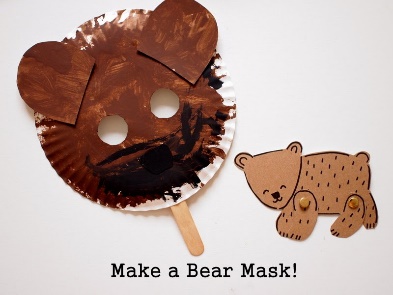 Collect items to make a collage   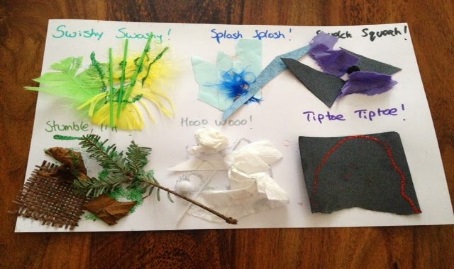 